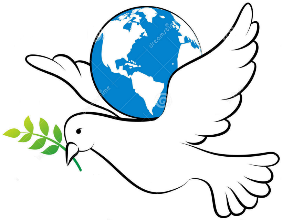 ОБЩЕСТВЕННЫЙ ОРГАНИЗАЦИОННЫЙ КОМИТЕТПО ПРАЗДНОВАНИЮ ЗНАМЕНАТЕЛЬНЫХ ДАТИ ЮБИЛЕЕВ ГЕРОЕВ ОТЕЧЕСТВА(при РОО «Бородино 2045»)_____________________________________________                                                      E-mail:   kln-rs@mail.ru     тел.:   8(915)308-91-20ПРЕСС–РЕЛИЗ20 сентября 2018 года в 16:00 в ГБУ «Московский дом национальностей» состоится круглый стол «Народная дипломатия в деле укрепления межнационального мира и согласия».В условиях современных вызовов и угроз, в ситуации, когда налицо дефицит доверия между народами, возрастает роль и социальная значимость всех институтов гражданского общества, в частности неправительственных, общественных организаций и объединений. Общественные организации являются реальной силой в формировании общественного мнения. Народная дипломатия – это общественная акция, которая совершается организациями и лицами, не являющимися профессиональными дипломатами и не обладающими политическими и дипломатическими правами. Это инициатива снизу, в помощь официальным государственным службам. Будучи элементом самоуправления в гражданском обществе, народная дипломатия старается мирным путем разрешить возникшие внутри или вне государства проблемы. Она призвана выстраивать коммуникации и формировать позитивный образ нашего государства в мире, искать новые способы взаимодействия между странами. Как важно в настоящее время сохранить и развить выдающиеся достижения наших предшественников и объединить все миротворческие инициативы для укрепления добрососедских отношений. Сегодня для нас первостепенная задача – миротворчество, укрепление мира и согласия, преодоление недостойной и позорной для современной цивилизации межнациональной розни и враждебных отношений между народами. Все народы, вне зависимости от политических взглядов, характера внутренней и внешней политики своих стран имеют общие подходы в определении системы ценностей. Цель – сделать мир стабильным, без войн, насилия и страданий. У нас общая ответственность перед историей – это сохранение достижений наших предшественников, которыми мы можем гордиться. У нас ответственность перед будущим – за сохранение этнокультурной самобытности наших народов, духовно-нравственных идеалов и передачу социального опыта последующим поколениям. Вопросы мира решаются только всем миром. Народная дипломатия призвана строить мосты и формировать объективное представление о собственной стране. Она является инструментом «мягкого» ненавязчивого влияния при разработке механизма в поиске новых и активизации существующих каналов взаимодействия между странами. Любая власть заинтересована в создании благоприятного образа страны, который позволит решать многие экономические и геополитические задачи. И поэтому востребованность и социальная значимость роли общественных организаций для укрепления мира и согласия налицо. Важно сохранять, расширять каналы горизонтального сотрудничества, даже когда между странами разорваны дипломатические отношения. Важно выявить область общих интересов, на основе которых можно выстраивать сотрудничество. Не обязательно добиваться совпадения всех позиций. Необходимо искать и использовать любые открывающиеся возможности для взаимодействия. Народная дипломатия может стать ключевым элементом донесения до зарубежной аудитории нашей позиции по формированию привлекательного образа России.Основной целью мероприятия является формирование системы взаимодействия между общественными организациями и учреждениями, для укрепления мира, доверия и согласия между народами, расширения культурно-гуманитарного сотрудничества.Формы участия в круглом столе - очная и заочная. Это даст возможность специалистам, вне зависимости от присутствия на мероприятии, донести до заинтересованной и способной повлиять на решение проблемы аудитории, свои предложения и наработки по вопросам, связанным с осмыслением исторического прошлого нашего Отечества и путях по возрождения.В работе круглого стола примут участие представители федеральных органов власти, общественных российских и международных организаций и объединений, деятелей науки, культуры, образования, осуществляющих деятельность в области духовно-нравственного и патриотического воспитания молодёжи, представители стран Болгарии, Сербии, Австрии, средств массовой информации.Мероприятие проводится совместно с ГБУ «Московский дом национальностей» при поддержке Правительства Москвы.Организаторы: Общественный Организационный Комитет по празднованию знаменательных дат и юбилеев Героев Отечества - председатель - Герой Советского Союза, генерал-майор авиации, председатель Президиума Межгосударственного Союза Городов Героев - Крамаренко Сергей МакаровичОбщероссийское общественное движение «Россия Православная» Союз писателей РоссииОбщественная организация содействия развитию Гражданского общества "Общественный Совет Гражданского общества"Международный союз общественных объединений «Российская Ассоциация Международного сотрудничества» (РАМС)Общероссийская общественная организация «Ассамблея народов России»Региональная общественная организация «Бородино  2045» Координатор и ведущая:Заместитель Председателя Общественного Оргкомитета по празднованию знаменательных дат и юбилеев Героев Отечества, Вице-президент РОО «Бородино 2045», член ЦС ООД «Россия Православная», канд.соц.н. - Кривцова Любовь НиколаевнаДата и время проведения круглого стола: 20 сентября 2018 года,  16:00 – 20:00                                                                                                   Начало  регистрации – 15:00Место проведения: ГБУ «Московский дом национальностей», зал № 4.Москва, ул. Новая Басманная, д. 4, стр. 1 (ст. метро «Красные ворота»)Своё участие просим подтвердить по электронному адресу: kln-rs@mail.ruТелефон для связи: 8(915)308-91-20 (Кривцова Любовь Николаевна)                                                                                                                                        